DÉRIVATION – Chapitre 2/2Partie 1 : Fonction dérivéeDéfinition : La fonction qui à tout réel  associe le nombre dérivé de  en  est appelée fonction dérivée de  et se note .Notation : La fonction dérivée se note :  ou  Formules de dérivation des fonctions usuelles :Méthode : Dériver les fonctions usuelles Vidéo https://youtu.be/kiemuwNkQhY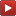 Calculer la dérivée de chacune des fonctions : ;  ;  ;    Correction Premières formules d'opération sur les fonctions dérivées :Méthode : Calculer des fonctions dérivées Vidéo https://youtu.be/uTk3T_GfwYo Dans chaque cas, calculer la fonction dérivée de la fonction :1)   	     2) 	      3)	  4)  	Correction1) 2) 3) 4)    Partie 2 : Fonction dérivée d’une fonction polynôme	1) Fonction polynôme de degré 2Soit une fonction polynôme du second degré définie par .Pour déterminer la fonction dérivée , on applique la technique suivante :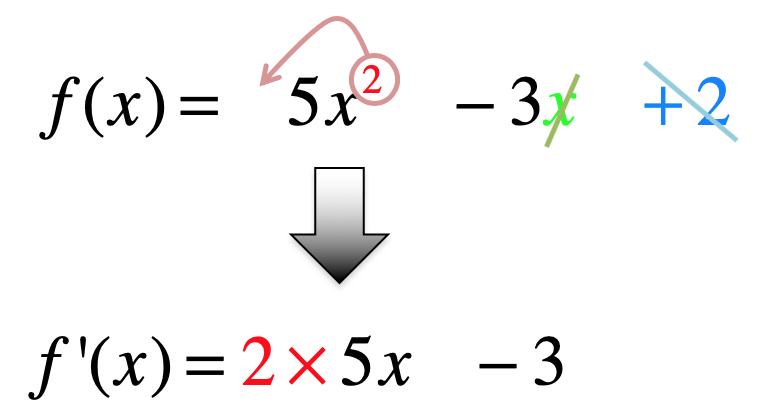 Définition : Soit une fonction polynôme du second degré définie sur ℝ par .On appelle fonction dérivée de , notée , la fonction définie sur ℝ par .Méthode : Déterminer la fonction dérivée d’une fonction polynôme du second degré Vidéo https://youtu.be/5WDIrv_bEYE Déterminer les fonctions dérivées des fonctions suivantes :a) 	b) 	c) d) 	e) 		f) Correctiona)       	donc 	 b) 	donc 		c)      donc 	 d)        	donc      			e)        	donc 	 f)        	donc 	  	2) Fonction polynôme de degré 3Soit une fonction polynôme du troisième degré définie par :.Pour déterminer la fonction dérivée , on applique la technique suivante :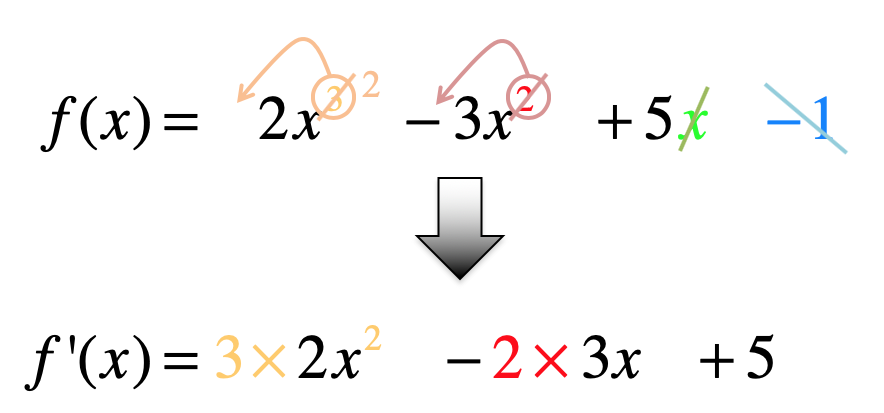 Définition : Soit une fonction polynôme du troisième degré définie sur ℝ par .On appelle fonction dérivée de , notée , la fonction définie sur ℝ par .Méthode : Déterminer la fonction dérivée d’une fonction polynôme du troisième degré Vidéo https://youtu.be/1fOGueiO_zk Déterminer les fonctions dérivées des fonctions suivantes :a)     		b)   c) 		d) 		e) 				f) Correctiona)           donc       b)       donc     c)   donc    d)                  donc      	e)                            donc        f)                       donc    Partie 3 : Opérations sur les fonctions dérivées	1) Produit et quotient de fonctions dérivées :Méthode : Calculer les dérivées de sommes, produits et quotients de fonctions Vidéo https://youtu.be/1fOGueiO_zk  Vidéo https://youtu.be/OMsZNNIIdrw  Vidéo https://youtu.be/jOuC7aq3YkM  Vidéo https://youtu.be/-MfEczGz_6Y Déterminer les fonctions dérivées des fonctions suivantes :a) 	b)  		c)  Correctiona)  avec      Donc :                              + b)  avec       Donc : =   =  c)  avec       Donc :   	2) Dérivées de fonctions composéesMéthode : Calculer les dérivées de fonctions composées Vidéo https://youtu.be/Py4f2YAwebACalculer les fonctions dérivées des fonctions suivantes :1) 			2)  Correction1) 			2)      donc :					     donc :Partie 4 : Application à l'étude des variations d'une fonctionThéorème : - Si, alors  est décroissante.- Si, alors  est croissante.Méthode : Étudier les variations d’une fonction polynôme du second degré Vidéo https://youtu.be/EXTobPZzORo  Vidéo https://youtu.be/zxyKLqnlMIk Soit la fonction  définie sur  par.a) Calculer la fonction dérivée de .b) Déterminer le signe de  en fonction de x.c) Dresser le tableau de variations de .Correctiona) .b) Étude du signe de la dérivée :On commence par résoudre l’équation .Soit : 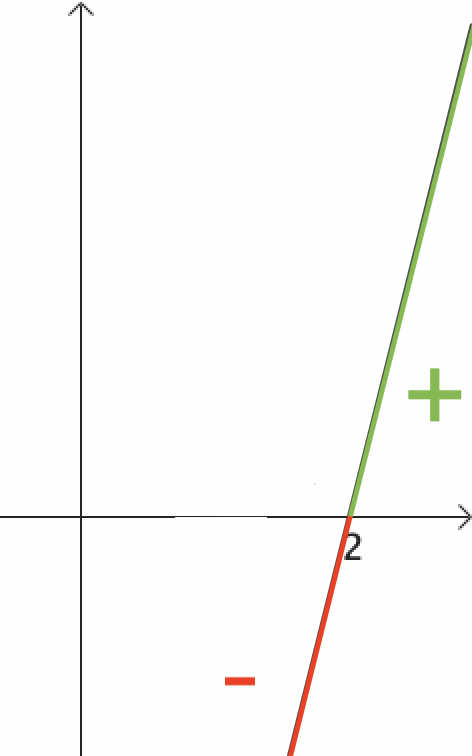   .La fonction  est une fonction affine représentée par une droite dont le coefficient directeur 4 est positif.Donc  est croissante. Elle est donc d’abord négative (avant ) puis positive (après ).c) On dresse le tableau de variations en appliquant le théorème :.Partie 5 : Extremum d'une fonction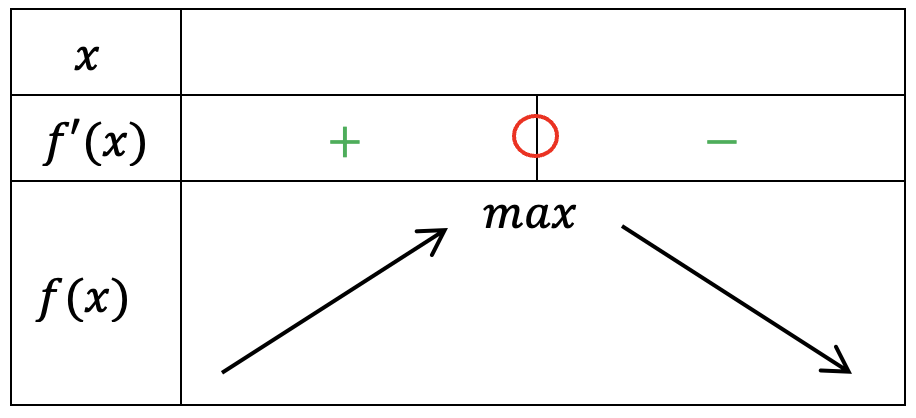 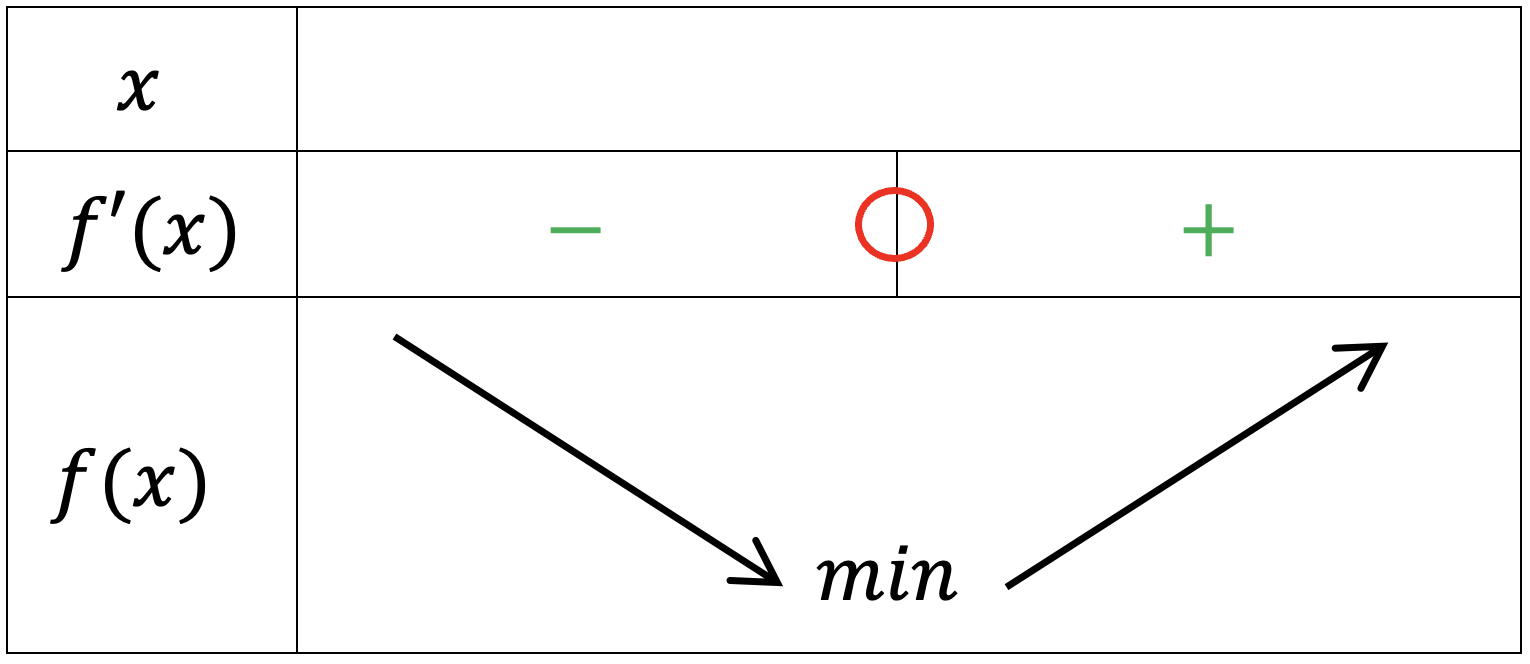 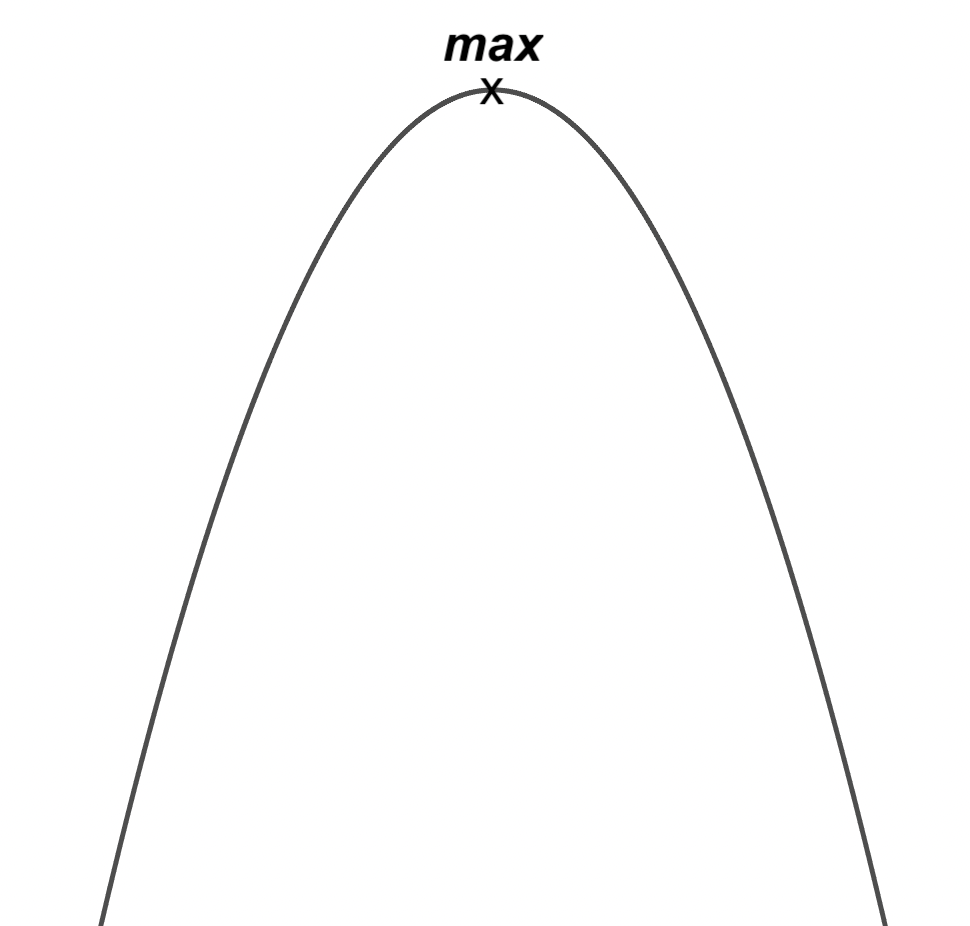 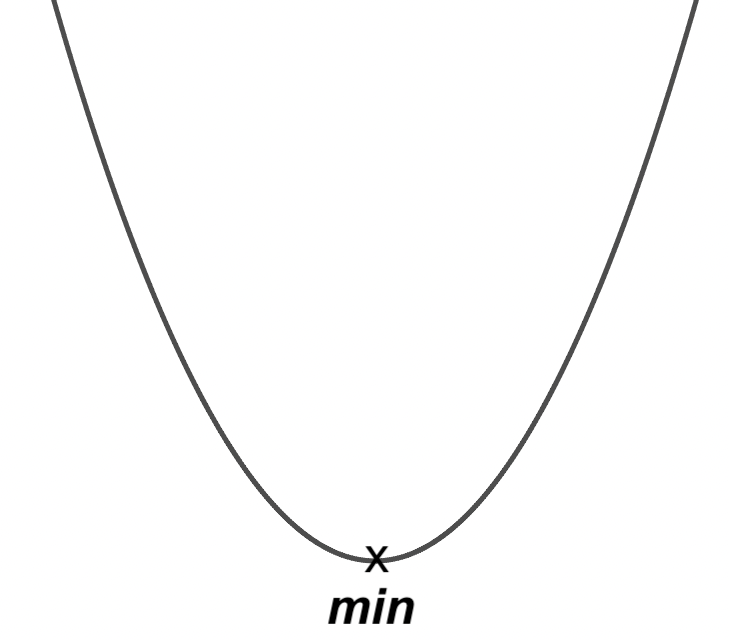 Théorème : Soit une fonction  dérivable sur un intervalle ouvert .Si la dérivée  s'annule et change de signe en un réel  alors  admet un extremum en .Méthode : Déterminer un extremum d’une fonction Vidéo https://youtu.be/zxyKLqnlMIk Soit la fonction  définie sur  par .a) Calculer la fonction dérivée  de .b) Déterminer le signe de  en fonction de .c) Dresser le tableau de variations de .d) En déduire que la fonction  admet un extremum sur . On précisera la valeur où il est atteint.Correctiona)  b) Étude du signe de la dérivée :On commence par résoudre l’équation .Soit :   .La fonction  est une fonction affine représentée par une droite dont le coefficient directeur 10 est positif. est croissante. Elle est donc d’abord négative (avant ) puis positive (après ).c) On dresse alors le tableau de variations :d) On lit dans le tableau de variations que la fonction  admet un minimum égal à  en  .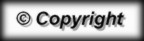 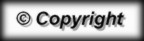 Fonction Dérivée , , Fonction Dérivée , FonctionDérivéeFonctionDérivée–La fonction admet un maximum au point où la dérivée s’annule et change de signe.La fonction admet un minimum au point où la dérivée s’annule et change de signe.